بسمه تعالینام دانشجو:                                                                   رشته: نام استاد / اساتید راهنما:                                                   نام استاد/اساتید مشاور :                                                                  گرایش:                                          	                      تاریخ ارائه در شورای تحصیلات تکمیلی دانشکده:                 ----------------------------------------------------------------------------------------عنوان پایان نامه فارسی:    عنوان پایان نامه انگلیسی:   	    مورد تائید است                                                                                                                                                   نیاز به اصلاح دارد                                                                                                                                             امضاء داوران داخلی و خارجی امضاء مسئول تحصیلات تکمیلی دانشکده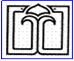 دانشگاه علوم پزشکی و خدمات بهداشتی بابلدانشکده پرستاری و مامایی فاطمه الزهرا(س)فرم ارائه و تایید پروپوزال  پایان نامه کد مدرک 07ردیفنام و نام خانوادگیامضاء1234